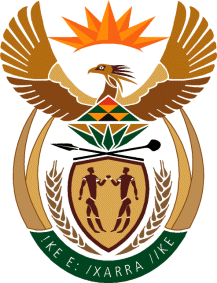 MINISTER IN THE PRESIDENCY: PLANNING, MONITORING AND EVALUATIONREPUBLIC OF SOUTH AFRICAPrivate Bag X1000, Pretoria, 0001; Tel: 012 300 5200 / 021 464 2100NATIONAL ASSEMBLY______________________INTERNAL QUESTION PAPER3166.	Ms M O Mokause (EFF) to ask the Minister in The Presidency:(1)	What are the details including the ranks of service providers and/or contractors from which (a) his office and (b) the entities reporting to him procured services in the past five years;(2)	what (a) service was provided by each service provider and/or contractor and (b) amount was each service provider and/or contractor paid;(3)	(a) how many of these service providers are black-owned entities, (b) what contract was each of the black-owned service providers awarded and (c) how much was each black-owned service provider paid?	Please see attached the spreadsheet for consolidated response		NW3490EReply: The required information covers a significantly long period of time and a vast amount of data. In summary, the information pertaining to the National Development Agency (NYDA) is as follows:For 2012/ 2013, the number of Suppliers used was 1 468 at an amount of R286 282 317. For 2013 / 2014, the number of suppliers used was 1 378 at an amount of 251 286 357. For 2014 / 2015, the number of suppliers used was 1077 at an amount of 123 400.000.For 2015 / 2016 the number of suppliers used was 820 at an amount of 148 800.00For 2016 / 2017 the number of suppliers used was 775 at an amount of 980 000.00    All the suppliers and the services provided are available on the National Treasury Central Supplier Database.   Department of Planning Monitoring and Evaluation (DPME)The expenditure data provided below is from 1 April 2013 and still requires further verification due to its vastness. Information regarding B-BEEE level and % black ownership is based on the latest information available on the National Treasury Central Suppliers Database. 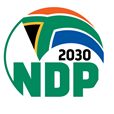 Service ProviderType of serviceLatest B-BBEE level% Black ownership Total Paid 3G Relocations and TransportOffice relocation60%657 097.69 A and L SolutionsCorporate Gifts ,Branding 1100%48 586.80 A Taste of Parsley Trading and ProjectsCatering , eventsNot on CSD68 235.00 A3 Rubber StampsOffice stationery00%1 710.00 AA ElectricalBuilding MaintenanceNot on CSD477 193.29 Abram Printing Services Trading Enterprises CCPrinting and reproduction services, office stationery3100%4 816.50 Academy For Facilities  ManagementTraining and Development40%33 800.00 Academy of Business and Computer StudiesTraining and Development1100%6 830.00 African Diversity Trading and ProjectsProcurement of Uniform , Corporate Gifts1100%128 014.05 African Online Scientific Information SystemsBooks and magazinesNot on CSD15 394.43 Afro Glam Interiors ccPrinting Not on CSD100%140 979.41 A-Ile Matshwenyeho Trading Enterprise (PTY) LtdCleaning supplies , Office equipment ,Cleaning services1100%35 660.00 Alexander Forbes Health (PTY) LTDInsurance240%119 293.83 Alexander Forbes Insurance Company Pty LtdInsurance240%370 629.69 Alison Maeve BullenM&E Capacity BuildingNot on CSD0%120 600.00 Altech Netstar Pty LtdSecurity Services233%35 721.90 Altron TMT (Bytes People)Computer software , hardware 454%138 613.71 Altron TMT (Bytes Systems Intergration)Computer hardware , networks ,software454%395 340.38 Altron TMT (Bytes Systems)Computer hardware/software,services454%6 805 466.08 Altron TMT SA GroupComputer hardware,software,services454%79 460.70 Alusani skills & Training Networks ccCoaching and Leadership Training30%45 588.60 Anhongeni KTCleaning supplies, Office stationeryNot on CSD28 065.00 AnyatimeCatering00%4 450.00 Applied Imaging and Information Management PTY LtdComputer hardware , networks ,software20%73 329.92 Aptitude Consulting ccCorporate Gifts, Not on CSD17 000.00 AptronicsComputer hardware  , Laptops 1100%295 763.08 Arkzo ProjectsCleaning supplies, Office stationery1100%6 900.00 Astral Media Solutions ccAudio visual equipment , Videography, photography and video editing services40%278 793.84 Austen Services ccLocksmith services425%29 409.72 AVL SuppliesOffice stationaryNot on CSD181 626.00 Awee en Ree Events (Pty) LtdCatering , events1100%345 776.00 Awela Promotions pty ltdPrinting and reproduction services , Promotional Materials1100%390 538.00 AZ Trading ccOffice equipment1100%183 479.30 Azani CaterersCatering OLD, Kitchen / Catering equipment and Appliances40%5 802.60 Azra RajabTraining and Development , Research Not on CSD100 000.00 B2B TradersCorporate Gifts ,Office stationary10%63 270.00 Babetli Office DesignsOffice Furniture & relocation of office furnitureNot on CSD223 244.77 Babette RabiePeer Review, Training and DevelopmentNot on CSD10 000.00 Badisha Trading ProjectsProcurement of toners , Computer hardwareNot on CSD272 070.12 Bagale Bofelong (PTY) LtdCatering , events251%420 214.20 Bagale Printing SolutionCatering Panel: Gauteng, Cleaning equipment1100%12 551.40 Bakomani ProjectsOffice Stationery, office furniture, office equipment1100%1 500.00 Bakwena Ba Mogopa Trading enterprise ccPrinting and reproduction services, Corporate gifts1100%1 651.44 Barloworld South AfricaVehicles and related services336%78 864.34 Basadzi PersonnelRecruitment services1100%929 855.62 Batsha IT SolutionsOffice stationary ,  Attachmate Licenses Renewal1100%133 311.38 Batter Boys CaterersCatering / events40%1 803.48 BDCETraining and Development251%161 139.00 Best Clothing and GiftsCorporate Gifts ,Office stationary40%57 112.65 Bidvest Office (PTY) LTD (Konica Minolta)Lease of copiers354%5 110 281.87 Bidvest Services Space planning254%4 613.58 Big O Trading 787 ccCleaning supplies, Corporate Gifts1100%7 980.00 Binuns MenlynElectrical appliances , Office equipment50%85 970.60 Bitanium Consulting (PTY) LTDData Management Not on CSD14%447 338.28 Black X TradingPromotional items , Corporate Gifts1100%289 305.67 Blackcumin Pty LtdConference ,Events management General350%77 093.70 Blackface EntertainmentAudio visual equipment, Conference / Events management General1100%3 237.50 Blue Berry Stationers CCOffice stationary1100%75 341.35 Boke Trading and ProjectsPrinting and reproduction services, Corporate Gifts1100%18 053.29 Boleng DistributorsComputer consumables ,Toners 251%98 230.00 Boohle MConference / Events management General, Protective Clothing and Uniforms1100%5 500.00 Brain Wave Projects 2298 ccTranslations / Language editing40%59 238.68 Bridge Innovation In Learning OrganisationWorkshop facilitation495%33 832.92 Bridging Executive ManagementHR Organisational Design40%563 025.00 Bright Idea Projects 2089Catering , eventsNot on CSD92 065.00 Brownwyn KotzenResearchNot on CSD93 506.72 Bundu Lodge (Mpumalanga Nelspruit)Catering OLD50%5 250.00 Business ConnexionWorkshop facilitation , Training and Development614%223 937.55 Business Enterprise At University of PTAEvaluation,research professional services4University8 259 833.01 Bvuyiselo ConsultingROF: Coaching and Leadership Training ,Development of MPAT toolkit Not on CSD1 463 560.00 Camblish Training InstituteTraining and Development360%166 284.16 Camissa Institute Of Human PerformanceM&E Capacity Building1100%1 571 489.00 Canyon Office Automation ccCleaning supplies1100%45 718.29 Capstan Trading 293Computer consumables, Computer hardware1100%9 830.45 Careways Wellness Pty LtdEmployee Health and Wellness725%290 554.90 Caropam (Cape Town)Office stationary ,Office equipment 1100%42 030.00 Casper Combrink electronics ccOffice security systems20%1 968 235.17 CE at UP TrustTraining: Report writingNot on CSDUniversity210 550.00 Cell C Service ProviderTelephone equipment325%401 102.05 Centre For Early Childhood DevelopmentEvaluation, research professional servicesNot on CSD940 915.20 Century Office Equipment ccNetwork / Software design1100%57 578.88 Ceos TechnologiesComputer software20%68 936.23 Chaks consulting and general supply Electrical appliances, Computer consumables1100%7 700.00 Change Patners CoachingEvaluation and Research 251%495 330.00 Che 2 ter TradingPrinting and reproduction services, Cleaning suppliesNot on CSD19 309.00 Chemstrat Industrial Cleaning suppliesNot on CSD9 854.70 CHM Vuwani Computer SolutionsComputer software ,  Attachmate licence renewal251%189 978.43 Cinga AdvertisingPublications layout and design, Layout and Printing1100%811 974.12 City LocksmithsLocksmith servicesNot on CSD1 938.00 Clarity EditorialCatering , events275%615 440.00 CLC Technical and Advisory ccWorkshop facilitation , Peer ReviewNot on CSD78 876.00 Commerce Edge South Africa (PTY) LTDTraining and Development ,Conference 20%39 691.67 Conference Consultancy  South  AfricaConference / Events management General40%52 466.18 CopyKleer ccComputer hardware20%719 130.44 Cornelis Johannes RouxComputer consumables, Computer hardware40%16 400.00 Cornerstone Economic ResearchEvaluation425%48 495.60 Corporate Worx DistributorsCorporate Gifts ,Office equipment1100%48 007.14 Cranefield College (Pty) LtdResearch , University / Technical College30%53 300.00 Creamer Media South Africa Advertising (Recruitment and Tenders), Books and magazinesNot on CSD0%6 726.00 Creative Consulting and Development Works CCEvaluation, research professional services40%1 235 952.67 Creda CommunicationsPrinting of publications224%618 206.03 Crinet SystemsWorkshop facilitation, Training and Development1100%7 978.86 CTU Training solutionTraining and Development40%203 240.61 Data WorldComputer software478%594 669.60 Datacentrix Pty LtdComputer systems and training10%1 845 394.13 David CooperPeer ReviewNot on CSD0%9 120.00 DecisionincComputer software, training521%712 500.00 Deloitte & ToucheEvaluation, research professional services236%7 411 454.63 Deloitte ConsultingCompetency assessments ,PROF: Coaching and Leadership Training230%18 403 608.21 Denton Office  SolutionOffice furnitureNot on CSD86 868.00 DEP TechnologiesComputer hardware,software,services340%11 862 150.20 Development Action GroupTraining and Development , Research 267%100 000.00 DGR Distributors CCOffice equipment1100%45 658.20 Dimakatso M Trading and Projects ccCleaning supplies, Corporate Gifts1100%10 137.15 Dimension Data Pty LtdComputer hardware software,services426%2 744 223.34 Diners Club SATravel231%6 309.04 Dipolelo Catering  ServicesCatering / eventsNot on CSD6 413.00 Dlamini Weil CommunicationsConference , Events management General1100%616 038.33 DNA EconomicsCoaching and Leadership Training ,PPSP: Evaluation151%20 385 271.75 Doorco cc (NOT ON CSD)Supply and installation of kitchen counters00%75 240.00 Double Option Print and StudioConference / Events management General,  Corporate Gifts40%21 380.25 Down South CateringCatering , events40%1 114 172.70 Dwama Events Solutions (Lusiliski)Catering OLD1100%10 000.00 E sat tv ( Pty ) LtdAdvertising (Recruitment and Tenders)366%182 400.01 EconometrixInternet service provider40%67 032.00 Economic  Policy And Research InstitudeEconomic Evaluation, M&E Capacity BuildingNot on CSD1 254 542.00 Edgetec SystemsComputer software, hardware225%460 113.12 Edwards & Buckley Systems ( Pty ) LtdOffice equipment40%23 575.20 Eezy office SuppliersOffice stationaryNot on CSD48 467.00 Electrim Control systems ccSecurity and Facilities Services40%314 184.00 Emakhomkhosi ProjectsOffice stationary1100%423 610.32 Emanti Management (PTY) LTDSoftware , systems development441%1 907 173.82 Empilweni Food SpecialistsCatering1100%1 596.00 Employee Assistance Professionals Association of SACoaching and Leadership Training, Training and Development1100%9 999.00 Enjo Consultants ccTraining and Development40%64 780.71 Enterprises University of PretoriaEvaluation, research professional services40%625 455.60 Envirosm Pty LtdPosting and courier services, Printing and reproduction services40%13 677.80 EOH Mthombo Pty LtdSoftware , systems development130%641 543.44 Ergo Therapy Solutions (Pty) LtdOffice furniture250%12 996.00 Erries Trading And  Projects (Pty) LtdOffice Stationery 1100%137 998.00 Esizwe GroupOffice furniture1100%823 973.76 ESRI South AfricaComputer software , services326%1 364 124.00 Ethels CreationsCatering , events1100%115 904.55 Euginies Trading ProjectsProtective Clothing and Uniforms, Office stationery1100%6 551.74 Everest Leadership TrainingTraining in Project Management40%130 518.60 Execuflora Pty Ltd (Plant Rental)Office equipment , Office Plants Not on CSD92 271.60 Exponant (Pty) LtdCoaching and Leadership Training , Space planning225%40 817.70 Ezevee Computer Solutions CCOffice stationery, office furniture, 1100%3 840.38 Eziko Restaurant Pty Ltd (Cape Town)Catering1100%9 875.00 Filebound AfricaComputer software , hardware Not on CSD79 925.40 FintechOffice equipmentNot on CSD11 520.00 Food and Beverage Management ExellenceCatering , events1100%477 923.38 Forefront Presentation MediaAudio visual equipment , graphic walls and accessories260%342 240.00 Forever Traders Pty ltdConference / Events management General, 1100%15 538.00 Foundation  for Professional DevelopmentConference , Events management General, Training and Development80%840 158.83 Fox IT Services Management South Africa( pty) ltdComputer trainingNot on CSD37 728.30 Gabatswane catering and projectsCatering OLD, Cleaning services1100%20 127.00 Galeb Trading and ProjectsOffice stationery, Cleaning services4100%4 048.13 Gandlati Strategic Equity pty ltdEvaluation, research professional services1100%750 220.00 Gaoemelwe EnterpriseOffice furniture1100%11 300.00 Gartner South AfricaConference / Events management General40%55 892.99 Gauteng Manufacturing and Trading Pty LtdOffice furnitureNot on CSD442 486.30 Gauteng Provincial Government ( G Fleet )Lease of vehiclesN/AGovernment1 480 237.02 Genesis AnalyticsEvaluation, research professional services40%11 388 623.78 Germiston Minuteman PressPrinting and reproduction services, Publications layout and design40%13 508.23 GetEducated Pty LTD University / Technical CollegeNot on CSD14 900.00 Gijima HoldingsCompetency assessmentsNot on CSD213 333.90 GlasFit Johannesburg Vehicles and related servicesNot on CSD11 939.10 Glass FrostingBuilding Maintenance , Blinds 40%82 775.40 Global Television and Communication ServicesAudio visual equipment, electrical appliances40%27 918.74 Gloobi  Group (Cape Town)Office stationery251%9 975.00 Government Printing WorksPrinting of publicationsNot on CSDGovernment412 361.69 Government Technical Assistance CentreWorkshop facilitation, Coaching and Leadership TrainingN/AGovernment17 361 233.71 Gunnebo South Africa (Pty) LtdLocksmith services225%3 705.00 Hasler Business SystemsOffice equipment , Repairs Not on CSD41 322.15 Health Care Cleaning And Catering ServicesCatering , events1100%42 544.00 Health Systems TrustPublications layout and designNot on CSD150 000.00 Hlakantsha Trading EnterpriseCleaning supplies , Office equipmentNot on CSD166 811.80 Human CommunicationsRecruitment services151%1 582 119.19 Human Sciences Research CouncilEvaluation, research professional services30%2 517 574.46 Hybrid CommsEvents management: MinistryNot on CSD99 075.00 ICAS SAMedical incapacity leave224%557 640.77 Ice Breaker General Trading (Pty) LtdCatering , events1100%55 225.00 Icon Business Furnitures ccOffice furniture1100%2 620 660.86 IHS Information and Insight (Pty) LtdM&E Capacity Building , Workshop facilitation70%382 800.60 Ikando ccAudio visual equipment, Computer hardware166%20 600.71 Ilios ConferenceConference ,Workshops 1100%853 150.00 Impact Research International PTY LTDImpact and Implementation Evaluation3100%159 805.20 Imsimbi TrainingTraining: Report writing231%204 341.01 Infinite Solution Distributors (Pty) LtdOffice stationary3100%178 476.55 Infoguardian Pty LtdRenewal for anti-virus , Computer software2100%303 331.20 Ingenious Peoples Knoledge Consultants CCCoaching and Leadership TrainingNot on CSD165 140.00 Institute for Perfomance ManagementConference , Events management General ,Catering , events 40%402 898.00 Integral NetworkingComputer equipment , services261%1 363 133.99 Integrated Education GroupTraining and Development, Computer training251%23 858.00 Internet SolutionsInternet hosting services226%7 096 624.88 Isandla InstituteResearch , University , Technical College40%110 000.00 Isolve Business SolutionsSoftware , systems development150%4 275 787.87 IT Executive Events (PTY) LtdConference , Events management General30%85 002.41 ItgilityComputer software256%137 558.66 Itsepiseng projects and ConstructionBuilding renovation1100%4 511 547.32 Janine Smit Editorial Services ccReport writer , Publications layout and design40%185 820.00 Jaume Electronic Support And ConsultationLaptop bags40%20 930.40 Jerome KaplanResearchNot on CSD50 000.00 Jet Education ServicesEvaluation, research professional services276%10 529 226.00 JN Manape Catering t/a K4K Trading (Limpopo)Catering , events1100%98 000.00 Joanna Daniela Glanville (INACTIVE/NO CSD)ResearchNot on CSD87 703.44 JP Executive CommunicationsTraining and Development, competency assessment40%10 258.86 Julia Kate LetangResearchNot on CSD50 000.00 Kaqala Media Advertising (Recruitment and Tenders)Not on CSD603 400.01 Karen Deirdre HarrisonResearch , exposure to Human settlements and Housing Environment40%286 440.00 Kaytie Identity Promotionals Protective Clothing and Uniforms1100%604 863.39 Keabetswe Mkhwebane Trading and Projects (PTY) LtdOffice Stationery ,Office equipmentNot on CSD36 024.83 Keiten Business Enterprise (Tzaneen)Catering , events1100%57 800.00 Ketsamaile General ServiceBooks and magazines, Cleaning suppliesNot on CSD14 491.50 Kgatisi Trading CCCorporate Gifts, Office furniture1100%11 097.90 Khaozen Construction and Project ccCatering , events1100%338 001.00 Khorako Multimedia ccCartridge for Franking Machine1100%65 407.10 Khulisa Management ServicesEvaluation, research professional services810%1 709 301.25 Kone Staffing SolutionsRecruitment services1100%870 057.15 Kowane Logistics SolutionBooks and magazines, Office equipmentNot on CSD6 035.00 KPG Agencies ccComputer hardware, Corporate Gifts, Computer consumables1100%2 958.95 KPMG IncorporatedInternal Audit services, Research225%4 124 203.97 Kungawu Ithandile Trading (Pty) LtdCatering , events1100%54 125.00 Kuyasa Printers (PTY) LtdPrinting and reproduction services1100%11 406.00 Kwanda PromotionsBooks and magazines, Corporate gift1100%6 381.50 Labournet Learning & Development Solutions Pty Ltd Training and Development, Computer training10%5 073.00 Lattitude Graphic Design ccOffice Stationery ,Office equipmentNot on CSD36 000.01 Lean  Institute AfricaEvaluation, research professional services271%495 463.00 Learnfast Training  solutionComputer training30%23 756.17 Lebone Litho PrintersPrinting of publications2100%412 625.76 Leishan IT ConsultancyComputer software1100%110 745.30 Lemark Training And DevelopmentTraining and Development251%51 210.00 Leposha Trading Enterprise Office stationery, cleaning equipment1100%10 329.00 LexisNexis Risk ManagementCompetency assessments218%41 047.28 Ligugulwethu Traders (Gugulethu)Catering , events1100%57 825.00 Liletho ConsultancyComputer hardware, Computer consumablesNot on CSD13 441.74 Lisikwa Trading (Eshowe Kwa Zulu Natal) Catering OLD1100%9 450.00 Lohmeier Wyley Associates CCCoaching and Leadership Training40%98 883.65 Lwati V Trading Office stationery, Catering1100%4 209.45 M & E CaterersCatering , events1100%481 813.50 Mabengu Construction And Projects 

ProjectsKitchen / Catering equipment and Appliances425%45 738.00 Maccauvlei Learning Academy Competency assessments,  Training and Development149%26 190.36 Maforah, NFPeer ReviewNot on CSD5 000.00 Maletsatsi HomeOffice furniture, office stationery1100%6 669.00 Mammas Home Cooked Meals (Durban)Catering , events40%58 026.00 Maribelo Trading and ProjectsCatering , events1100%76 317.30 Masana Hygiene ServiceCleaning services2100%2 598 211.31 Matshepo Recruitment and Trading AgencyAdvertising (Recruitment and Tenders),  Catering OLD1100%7 410.00 Matt Electronics  Audiovisual Service Center (Cape Town)Electrical appliances, Audio visual equipment1100%10 258.86 Maunyatlala Shakwana (Dennilton)Catering , events1100%43 420.00 Mcintosh Xaba & AssociatesEvaluation, research professional services1100%4 923 014.72 McKinsey Incorporated South AfricaProfessional Service Operation Phakisa00%10 300 000.00 ME RakabePeer ReviewNot on CSD8 000.00 Mega-Ethnic Supplies Pty LtdOffice equipment, Emergency Evacuation.1100%560 092.90 Metrofile (PTY) LTDComputer software ,Storage for Backup Tapes40%65 903.60 Metropolitan Health Risk ManagementEmployee Health and Wellness233%3 287.76 Microsoft Ireland Operations LtdComputer software20%186 669.31 Milk Brown Design and Communication CCPublications layout and design1100%66 583.98 Mkhize Vezi Projects Pty LtdConference , Events management1100%1 573 732.95 Mo Nneteng Trading & ServicesOffice stationary , Casual workers1100%162 000.00 Mobile Telephone NetworkMobile communications435%3 044 741.82 Morvest Professional ServicesNetwork , Software design1100%444 600.00 Morwakgwathe Investment Group (Dennilton)Catering , events1100%72 344.40 Motiv 8 Systems Pty LtdComputer consumables, Software, hardware1100%636 297.84 Motlhaudi's Catering  (Limpopo,Modimolle)Catering , events1100%113 200.00 Motswako Office SolutionOffice stationary130%384 304.50 Mtegha, Dr HudsonPeer ReviewNot on CSD7 000.00 Mukundi Sadiki Trading Audio visual equipment, Conference / Events management General1100%3 240.00 MultichoiceSubscription250%17 554.91 Mvula Computer NetworksOffice stationary , Computer consumables1100%171 972.42 Nads Distrubutors CCCleaning supplies, Corporate Gifts1100%11 559.60 Nambiti Technologies PTY LTDComputer software , hardware 2100%84 697.86 National School of GovernmentTrainingNot on CSDGovernment551 843.23 Ndalo Media Pty LtdBooks and magazines, Publications layout and designNot on CSD69 768.00 Neo TechnologiesComputer consumables , software , hardware134%321 056.83 Neopeo Trading and ProjectsCorporate Gifts, catering, printing and reproduction1100%5 900.00 Newtech Office SolutionsOffice stationery, Office furniture1100%21 620.10 Nexus Forensic ServicesInternal Audit , Forensic Services251%105 447.78 Ngatana Catering (Parys)



   NGATANA CATERINGCatering , eventsNot on CSD88 450.00 Ngomso Research Writing and  Editing Service CCTranslations / Language editing ,Recording 40%41 125.00 Ngwane Stationary Service Office stationery, Office furnitureNot on CSD28 638.26 Ngwane Subscriptions & BooksNewspapers , Magazines150%760 166.23 Nissan (South africa)Office vehicles80%586 746.64 Nkosenhle Sound SystemAudio visual equipment , Recording 160%79 730.20 Nonjabulo Felicity ZondiTraining and Development , Research Not on CSD103 764.00 Northern cape provincial GovernmentTraining and DevelopmentNot on CSDGovernment6 550.00 North-West UniversityEvaluation, research professional services80%792 000.00 Nosa (Pty) LtdTraining and DevelopmentNot on CSD37 709.99 NT Online ShoppingComputer software ,Computer consumables, Network / Software designNot on CSD31 458.30 Ntsako IndustriesPrinting and reproduction services ,Promotion Material1100%45 528.18 Nu Gili LegacyCatering OLD1100%5 900.00 Nwa'Nkumi Development ProjectsCatering , events1100%52 959.90 Objects Group NationalCorporate Gifts40%32 263.50 Olrac-SPS South Africa CCComputer software , servicesNot on CSD0%538 700.16 Open SpaceEvaluation, research professional services425%5 927 908.30 Opola Trading EnterpriseCatering , events1100%47 250.00 Optron (PTY) LtdSurvey Equipment 525%61 281.84 Oranje Drukkery (Edms) BpkPrinting and reproduction services20%64 299.42 Oriel Blinds ccBuilding MaintenanceNot on CSD11 439.90 Outsource Group SA (OUTSOURCE DIGITAL)Printing and reproduction servicesNot on CSD154 765.32 Outsource TelecomsPrinting and reproduction services ,  Telephone equipment251%352 085.03 Outsourced Insight CCM&E Capacity BuildingNot on CSD82 080.00 Oxy Trading 617Corporate Gifts1100%77 602.08 Palmer Development Group Pty LtdEvaluation, research professional services251%9 497 502.48 Parliament Of the Republic Of South AfricaCatering OLD, Kitchen / Catering equipment and AppliancesNot on CSDGovernment8 183.00 Parliamentary Monitoring AssociationTranslations / Language editing283%9 500.00 Performant Designs ccCleaning supplies, posting and courier service1100%6 200.00 Phakisaworld Fleet SolutionsShort-term vehicle rental336%2 252 698.98 Phidisang Health Solutions (NOT ON CSD)Workshop facilitationNot on CSD125 600.00 Phineun Trading and ProjectsComputer consumables ,Toners and Drums 1100%97 809.00 Pink Elephant South Africa IT Management Pty LtdJob evaluation and job descriptions, Training and Development30%30 016.20 PME Transcribing and AdministrationMinutes / Scribe40%3 061.27 Podems ConsultingEvaluation, research professional servicesNot on CSD775 854.00 Poelano Printers ccPrinting of publications1100%447 204.56 Polokwane Royal Luxury Accomodation and ConferencingCatering / events1100%5 180.00 Ponocia  Trading and ProjectsCatering , events1100%431 290.00 Praysa Trade 1165Computer consumables, Computer hardwareNot on CSD27%21 929.63 Prisca IT TechnologiesPrinting and reproduction services, Office stationeryNot on CSD13 415.00 Pro-Active Public Services CollegeWorkshop facilitation , Training and Development251%247 013.00 Procomp Computer ServiceTraining and Development40%144 096.00 Profounder Intelligence ManagementTraining and DevelopmentNot on CSD37 616.58 Project Preparation TrustWorkshop facilitation , Training and Development463%1 285 096.36 Public Affairs Research InstituteUniversity / Technical College , Research Not on CSD70 000.00 Puremaggz Holdings (PTY) LTDPersonnel recruitment and response handling, Office stationeryNot on CSD4 878.69 Pyro Fire Training ccProtective Clothing and Uniforms, training and developmentNot on CSD21 931.05 Qaia business enterprise (Lusikiski)Catering40%23 500.00 Quality Caterers (Biltmox 12)Catering , events3100%485 454.00 Quantec Research Pt LtdComputer software , hardware 30%80 999.28 Queenela InvestmentsCleaning supplies , Office equipment1100%89 600.00 Quest Research ServiceEvaluation, research professional services1100%541 591.00 R Kalidass and AssociatesInternal Audit services1100%849 172.50 R.A.GovenderCoaching and Leadership Training, Peer ReviewNot on CSD0%10 000.00 Raite Security Services and ConsultingOffice security services1100%1 058 296.98 Ramder ProductionOffice stationary ,  Office equipment1100%80 000.00 Rasebote TradingCleaning supplies, Corporate Gifts1100%17 000.00 Rayetsa ProjectsWorkshop facilitation1100%15 000.00 Rebelgroup  Advisory Southern Africa Pty LtdEvaluation, research professional services40%4 247 476.00 Redrow Chairs ccOffice furniture1100%150 252.00 Regenesys ManagementEvaluation  Not on CSD130 550.00 Reneiloe Design Print Pty LtdPublications layout and design175%238 933.00 Rentokil Initial Office furniture, Cleaning services425%19 397.10 Resolve Solution Partners Pty LtdSoftware , systems development328%1 208 119.02 Rich Boy Trading and Projects CCConference / Events management General, Furniture / Office removal1100%12 715.00 Ritrovo RistoranteCatering / eventsNot on CSD9 761.00 SACOB Education and Training  Pty LtdUniversity / Technical College40%16 146.00 Sakkies Blinders bkBuilding Maintenance , Supply and installation of blinds 30%155 651.42 Samuel Suttner (NOT ON CSD)Peer ReviewNot on CSD10 232.00 SAQA ( South African Qualifications Authority )Verification of QualificationsNot on CSDGovernment94 882.00 Savanna Skills and Consulting ccConference ,catering Not on CSD30 370.00 Sbozizi Trading Enterprise (Pty) Ltd Catering / events1100%4 000.00 Sediba Projects Management ccCatering OLD, Cleaning suppliesNot on CSD13 691.40 Sekela Consulting Office stationary ,TonersNot on CSD48 572.32 Selibo Trading and projectsCorporate Gifts, Cleaning equipment1100%8 496.00 Sensory SolutionsOffice equipment60%3 400.00 Seriti InstituteEvaluation, research professional services20%6 555 816.51 Seriti Printing Digital ccPrinting of publications20%435 031.98 Servest (Catering)Catering , events2100%118 934.00 Shaneal DistributorsOffice stationary ,printing 1100%681 273.14 SheleketiOffice stationary ,DrumNot on CSD46 835.00 Shep 40 (Eastern Cape)Catering , events1100%59 900.00 Shereno Printers CCPrinting of publications1100%1 638 482.16 Shiks Trading and ProjectsOffice stationary1100%77 800.00 Shine the way1001 cc  (Mthatha)Catering OLD1100%15 510.00 Shisaka Development Management ServicesDevelopment work40%498 787.61 Singizi Consulting CCEvaluation, research professional servicesNot on CSD1 038 098.27 Siraha GroupOffice stationery, Office equipment1100%10 090.00 SITANetwork , Software design ,Network , Software designN/AGovernment77 162 414.22 Siyanqoba Seminars Pty LtdTraining and Development, Workshop facilitation248%10 248.60 Siyavana Catering and Trading EnterpriseCatering , events1100%79 650.00 Sizwe Africa IT Group PTY LTDComputer equipment , services237%730 838.68 SizwentsalubagobodoAudit 182%127 314.06 Skynet Worldwide ExpressCouriersNot on CSD511 304.78 South African institute of distance educationWorkshop facilitation, Peer Review, M&E Capacity Building, Evaluation30%635 120.00 South African Monitoring and Evaluation Association (SAMEA)Conference Not on CSD255 429.00 South African National Biodiversity InstituteWorkshop facilitation, Training and Development70%19 600.00 South African Youth Investments CCTraining and Development1100%11 475.00 Stellar Events (Cape Town)Catering, Corporate gifts, Conference/Events management1100%1 675.00 String Communication CCEvaluation, research professional services40%2 595 954.78 Sun Media StellenboschBooks and magazines40%50 710.23 Symo storage PYT LTDOffice equipmentNot on CSD152 348.89 Tafelberg Furniture StoresOffice furniture70%14 898.00 Tapela, TNCoaching and Leadership TrainingNot on CSD6 000.00 Telkom SA LtdCommunications311%4 673 586.18 Tent it Easy and Projects (PTY) LTDConference / Events management General, Corporate Gifts1100%21 010.00 Thabile PrintPrinting and reproduction services, Computer software1100%6 498.00 Thabs KMJ InvestmentConference / Events management General, Catering1100%2 736.00 Thalia Sharon Cotter AndersonTranslation/Language Editing00%1 434.80 Thathuso ProjectsNewspapers , Magazines1100%565 475.34 The  South African Institute of Race RelationsCoaching and Leadership Training , Coaching and Leadership TrainingNot on CSD0%245 100.00 The Institute of Internal Auditors South AfricaTraining: Risk Based Auditing Training , Coaching and Leadership Training40%314 390.89 The Laser Transport GroupTransportation of goods 50%36 885.87 The Mineral Water ManWater coolersNot on CSD0%28 587.72 The Secura Systems Security Pty LtdLocksmith services, Security ServicesNot on CSD13 759.80 The Standard Bank of South AfricaFleet services217%1 193 969.67 The Voice Clinic Workshop facilitation, Coaching and Leadership Training230%17 553.72 Thembani MkhizeResearchNot on CSD172 150.00 Theo Sefelo Trading (NOT ON CSD)Corporate Gifts, Office stationeryNot on CSD5 723.40 Thunder Valley Trading 9Catering , events1100%49 777.24 Tibane Group (PTY) LtdCoaching and Leadership Training ,Facilitation Leadership and mentoringNot on CSD50 000.00 Tidy Files (SA)Office stationary455%119 823.48 Tlhobaboroko General TradingCleaning supplies, Office equipment, Computer consumables1100%2 900.00 Torque Technical Computer Training Pty LtdComputer training182%62 636.02 Tourvest Financial Services (American Express)Forex 470%452 744.14 Tourvest HoldingsTravel agency services270%19 553 406.21 Toyota South africa motorsPurchasing of Vehicles80%204 059.28 Trade Glo International CCAudio visual equipment ,Recording 40%53 187.84 Tranic Trading (PTY) LtdCleaning supplies , Office equipment1100%44 010.00 Travel with FlairTravel agency services158%101 874 306.98 Tsakisi SuppliesTraining and Development1100%72 868.80 Tsebo Solutions Group Pty LtdCatering , events154%66 495.21 Tsepang Cecilia LeutaTraining and Development , Research Not on CSD99 958.20 Tshipembe Mzanzi ProjectsCleaning services , carpet 1100%350 527.20 TTT On The Move Courier and ProjectsCatering OLD, Corporate Gifts1100%5 959.80 Tukies B and B and CateringCatering , events1100%47 000.00 Turners Conferences And Conventions 

ConventionsConferencesNot on CSD42 500.00 Typo PrintingPrinting and reproduction services, Publications layout and design20%3 415.44 Ubuntu TechnologyComputer software , services252%2 951 083.22 Ulwazi Protection ServiceOffice security servicesNot on CSD1 233 923.92 Unathi and Owethu TradingPublications layout and design1100%160 500.00 Unforseen Trading & Projects=Office stationeryNot on CSD5 443.75 UnisaRenting of venues0University1 418 910.50 University of  Fort HareEvaluation, research professional services0University1 745 192.28 University of Cape TownEvaluation, research professional services0University130 725 831.78 University of FreestateCoaching and Leadership Training , Research6University186 142.00 University of JohannesburgEvaluationNot on CSDUniversity99 750.00 University of Kwazulu-NatalResearch8University3 500 056.50 University of PretoriaEvaluation, research professional services3University5 295 528.39 University of StellenboschEvaluation, research professional services8University1 354 497.85 University of Western CapeEvaluation, research professional services2University2 266 855.09 University of Witwatersrand (General)Evaluation, research professional services8University9 663 808.81 Unleash Potential Human ResourceM&E Capacity BuildingNot on CSD455 400.00 Us-Pects Trading EnterpriseOffice stationary ,Corporate Gifts1100%35 250.00 V.V CornellEquipmentNot on CSD60 000.00 Vantek TechnologyOffice stationary ,printing 1100%203 917.50 Vibe Catering (Temla 95)Catering , eventsNot on CSD110 586.47 Viking Meubelvervoer RemovalsTransporting  , Transporting of cars40%93 284.00 Vita Brevis Language Pty LtdTranslations / Language editing40%32 516.90 VodacomCommunications419%786 316.66 Volkswagen Of South AfricaOffice vehicles80%971 432.76 Vox Telecommunications pty ltdComputer hardware, software, services352%3 025 561.43 Vukani TechnologiesComputer hardware , networks ,software1100%45 429.52 Vuma Office SuppliesOffice stationary1100%376 417.92 Wandie's Tavern PlaceCatering , eventsNot on CSD445 984.29 Waterless Carpet cleaningCleaning services , carpet 40%97 189.20 Wino SuppliesOffice Stationery ,Office furniture251%35 617.31 Wits (Johannesburg Centre for Software Engineering)Training and Development8University119 999.99 Wits Commercial Enterprise PTY LTDEvaluation, research professional services8University583 499.52 Wits Health Consortium Pty LtdEvaluation, research professional services6University904 945.00 Wolpe Strategic Economic ConsultingEvaluation, research professional services40%2 352 494.01 Woman Era  TransportationCatering , events1100%260 985.50 Wongalam Trading (pty) ltd (Catering Eastern Cape)Catering , events1100%70 750.00 Work DynamicsHR Competency Assessment251%226 374.00 Worldwide information pty ltdBooks and magazines710%1 466 265.54 WYG Advisory ServiceWorkshop facilitation , Training and DevelopmentNot on CSD185 090.40 Xeketse Office Suppliers and ProjectsCorporate Gifts, Office stationery1100%16 123.20 Xon Systems PTY LTD Computer hardware236%855 789.54 Yes Media CCAdvertising ,  Printing and reproduction services40%82 125.60 Yulu Media Sound  and EntertainmentSupply and installation of signageNot on CSD327 950.00 Zanusi Marketing Consultants Pty LtdAdvertising (Recruitment and Tenders)Not on CSD163 590.00 ZT Makhosikazi tradingCatering , events1100%41 950.00 